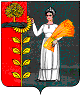 Российская Федерация Администрация сельского поселения Верхнематренский сельсовет Добринского муниципального района                          Липецкой области  ПОСТАНОВЛЕНИЕ28.03.2019 г.                                с. Верхняя Матренка	                                   № 16  О прекращении деятельности   структурного подразделения                                                Муниципального автономного учреждения культуры                                                     «Верхнематренский поселенческий центр культуры»,                                 Приозеренского сельского клуба     Рассмотрев  обращение,  от 18.03.2019г., директора  Муниципального автономного учреждения культуры   «Верхнематренский поселенческий центр культуры», «О прекращении деятельности   структурного подразделения  МАУК «Верхнематренский ПЦК», в связи с дефицитом бюджета сельского поселения Верхнематренский сельсовет, руководствуясь Федеральным законом №174-ФЗ от 03.11.2006г. «Об автономных учреждениях», Уставом сельского поселения,  администрация сельского поселения Верхнематренский сельсоветПостановляет:     1.  Дать согласие на прекращение деятельности   структурного подразделения  Муниципального автономного учреждения культуры                                                     «Верхнематренский поселенческий центр культуры»,  Приозеренского сельского клуба.       2. Принять на баланс администрации сельского поселения Верхнематренский сельсовет,  имущество МАУК «Верхнематренский ПЦК» - Приозеренский сельский клуб.     3. Директору МАУК «Верхнематренский ПЦК» провести все необходимые мероприятия по прекращению деятельности   структурного подразделения  Муниципального автономного учреждения культуры    «Верхнематренский поселенческий центр культуры»,  Приозеренского сельского клуба.Глава сельского поселения                                                                                     Верхнематренский сельсовет                                        Н.В.Жаворонкова